eRko - Hnutie kresťanských spoločenstiev detí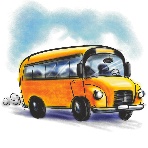 VYÚČTOVANIE CESTOVNÝCH NÁKLADOVPRIAMO NA PODUJATÍ – k Hromadnej zmluve a prezenčkeNázov podujatia: …………………………………………....................................……………….......…………………Miesto konania: .....................................................................  Dátum konania: .....…….......….…....Meno a priezvisko: ...............................................................  Dátum narodenia: .........................kontakt (email alebo mobil): ….............................................…..  Adresa trvalého bydliska:.................................................................................................................................. PSČ: …………..........Adresa prechodného bydliska – v prípade, že tam cesta začínala alebo končila: .................................................................................................................................. PSČ: ………….…......……………………….........                                                  ..............…………………….....……dátum vyúčtovania                                     podpis účastníka – príjemcu cestovnéhoPreplatenie cestovného (správnu voľbu vyznač): Úhrada na účet IBAN: SK.......................................................................................................    Prevzal(a) v hotovostiAk sa nepoužije tlačivo C4-zoznam k preplateniu cestovného priamo na akcii:…………..……….......             .....................                   ..............…………………….....……                   dátum                         suma           podpis účastníka – príjemcu cestovnéhoeRko - Hnutie kresťanských spoločenstiev detíVYÚČTOVANIE CESTOVNÝCH NÁKLADOVPRIAMO NA PODUJATÍ – k Hromadnej zmluve a prezenčkeNázov podujatia: …………………………………………....................................……………….......…………………Miesto konania: .....................................................................  Dátum konania: .....…….......….…....Meno a priezvisko: ...............................................................  Dátum narodenia: .........................kontakt (email alebo mobil): ….............................................…..  Adresa trvalého bydliska:.................................................................................................................................. PSČ: …………..........Adresa prechodného bydliska – v prípade, že tam cesta začínala alebo končila: .................................................................................................................................. PSČ: ………….…......……………………….........                                                  ..............…………………….....……dátum vyúčtovania                                     podpis účastníka – príjemcu cestovnéhoPreplatenie cestovného (správnu voľbu vyznač): Úhrada na účet IBAN: SK.......................................................................................................    Prevzal(a) v hotovostiAk sa nepoužije tlačivo C4-zoznam k preplateniu cestovného priamo na akcii:…………..……….......             .....................                   ..............…………………….....……                   dátum                         suma           podpis účastníka – príjemcu cestovnéhoCesta na podujatie dňa: .........................................odchod z   ....……............................…… o …....... hod.príchod do ............................................ o ......... hod.Suma: ...……… EUR 
(súčet všetkých cestovných dokladov)Cestovné lístky lepte len jednou stranou tak, aby aj pri ich prípadnom prekrývaní boli prístupné všetky potrebné údaje. Neprelepujte lepiacou páskou! Vytlačené elektronické cestovné lístky priložte.Miesto pre nalepenie cestovných lístkov:(je možné použiť aj zadnú stranu tlačiva)Cesta na podujatie dňa: .........................................odchod z   ....……............................…… o …....... hod.príchod do ............................................ o ......... hod.Suma: ...……… EUR 
(súčet všetkých cestovných dokladov)Cestovné lístky lepte len jednou stranou tak, aby aj pri ich prípadnom prekrývaní boli prístupné všetky potrebné údaje. Neprelepujte lepiacou páskou! Vytlačené elektronické cestovné lístky priložte.Miesto pre nalepenie cestovných lístkov:(je možné použiť aj zadnú stranu tlačiva)